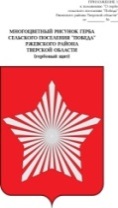 АДМИНИСТРАЦИЯ МУНИЦИПАЛЬНОГО ОБРАЗОВАНИЯСЕЛЬСКОЕ ПОСЕЛЕНИЕ «ПОБЕДА»РЖЕВСКОГО РАЙОНА ТВЕРСКОЙ ОБЛАСТИПОСТАНОВЛЕНИЕ О переподчинении  элемента планировочной структурыРуководствуясь Федеральным законом от 06.10.2003г. №131-ФЗ «Об общих принципах организации местного самоуправления в РФ», ст. 3.3 Федерального закона «О введении в действие Земельного кодекса Российской Федерации» от 25.10.2001г. № 137-ФЗ, ст.37 Градостроительного кодекса РФ от 29.12.2004г. № 190-ФЗ, Уставом сельского поселения «Победа»,  разделом 4 Постановления Правительства РФ от 22.05.2015г. № 492 «О составе сведений об адресах, размещаемых в государственном адресном реестре, порядке межведомственного информационного взаимодействия приведении государственного адресного реестра», Постановления Правительства Российской Федерации от 19.11.2014 г. № 1221 Правил присвоения, изменения и аннулирования адресов, Уставом  сельского поселения «Победа»,  постановлением  Главы администрации № 45 от 24.07.2015 г. «Об утверждении Правил присвоения, изменения и аннулирования адресов на территории сельского поселения «Победа» Ржевского  района Тверской области»,  в целях  приведения в соответствие сведений в адресе( местоположения) объектов недвижимости Администрация сельского поселения «Победа»ПОСТАНОВЛЯЕТ:        1.  Переподчинить  элемент планировочной структуры:- Российская Федерация, Тверская область, муниципальный район Ржевский, сельское поселение Победа, поселок Победа, садовое товарищество Волга на элемент планировочной структуры:- Российская Федерация, Тверская область, муниципальный район Ржевский, сельское поселение  Победа,  территория  СНТ  ВОЛГА   2. Переподчинить  элемент планировочной структуры:Российская Федерация, Тверская область, муниципальный район Ржевский, сельское поселение Победа, поселок Победа, садовое товарищество Факел на элемент планировочной структуры:-Российская Федерация, Тверская область, муниципальный район Ржевский, сельское поселение  Победа,     территория СНТ  ФАКЕЛ   2.  Контроль за выполнением данного постановления оставляю за собой.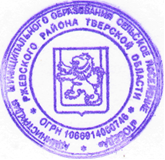 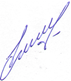 Глава сельского поселения «Победа»                                         Е.Л.Тарасевич               07.09.2021                № 96